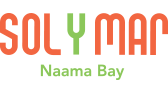 Shuttle Bus to The Beach (Kalimera Beach)الحافلة المتجهة إلي الشاطئ (شاطئ كاليميرا)From Sol Y Mar Naama bayFrom The beach08:0008:1508:3009:0009:3010:0010:3011:0011:3012:0012:3013:0014:1514:3015:1515:3017:30التحرك من الشاطئالتحرك من الفندق08:1508:0009:0008:3010:0009:3011:0010:3012:0011:3013:0012:3014:3014:1515:3015:1517:30